Bienvenido(a) a preescolar____________________!   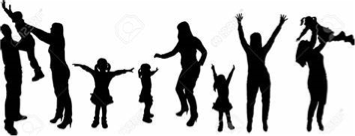                                                                 (Nombre del niño(a))Su hijo(a) y su familia han sido aceptados en elPrograma GSRP de NMCAA en _________________,     qué depende del presupuesto/financiamiento de GSRP.En nuestras aulas, su hijo es libre de explorar, experimentar, socializar, resolver problemas, dominar nuevas habilidades y ganar confianza en sí mismo mientras lo guían maestros calificados de la primera infancia en un ambiente de aula.¿Cuáles son tus próximos 4 pasos?☺ El maestro de su hijo se comunicará con usted en agosto/septiembre para programar una orientación y responder cualquier pregunta para ayudarlo a usted y a su hijo a prepararse para el primer día de clases.   También programarán una visita al hogar y una jornada de puertas abiertas con usted.✉ Si su dirección o número de teléfono cambia, llame o envíe un mensaje de texto a su especialista en reclutamiento y salud mencionado anteriormente. Es muy importante que tengamos su información más actualizada para comunicarnos con usted. Lo alentamos a que se involucre lo más posible en él preescolar de su hijo. Lo apreciamos como el primer maestro de su hijo y esperamos un año escolar emocionante con su familia.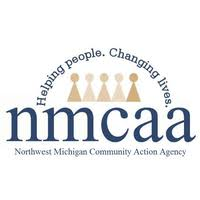 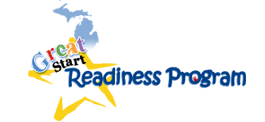 Atentamente,Shannon PhelpsDirectora de Programas de Primera InfanciaAgencia de Acción Comunitaria del Noroeste de Michigan5/23         Original: Parent          EHS-HS Team\Admin\Acceptance\Acceptance 23-24\Welcome to Preschool GSRP Spanish1  Revise las instrucciones de requisitos de salud adjuntas. Deje los formularios en el consultorio de su médico lo antes posible.  Si no puede dejarlos, llame a su especialista en reclutamiento y salud________________________ a ______________________ para que puedan enviarles el formulario por fax. Estos son requisitos para que su hijo asista a la escuela. Si no se completa, es posible que se les solicite que se queden en casa hasta que se complete.Si tiene alguna pregunta con respecto a los requisitos de salud de su hijo, llame a su Especialista en Reclutamiento y Salud mencionado anteriormente.                       2  Leer Crecer un niño(a) listo para la escuela.  Esto lo ayudará a comprender la importancia de cómo la salud de su hijo (dental, auditiva, visual, plomo, etc.) afecta su capacidad para aprender y prepararse para el éxito a lo largo de los próximos años en la escuela. Cuanto mejor sea la salud de su hijo, más podrá aprender. ☺ 3  Revise el paquete de información adjunto que comienza con algunos consejos sobre cómo prepararse para una de las aventuras MÁS GRANDES de la vida de su hijo. Después de eso, hay una lista de médicos/dentistas, oportunidades de empleo y más...4  Revisa el genio del aprendizaje folleto y descargar la aplicación.  Esto será utilizado por el maestro de su hijo para comunicarse con usted sobre eventos escolares, actividades de aprendizaje en el hogar, recursos para su familia, oportunidades educativas, requisitos de salud y mucho más...